PRAY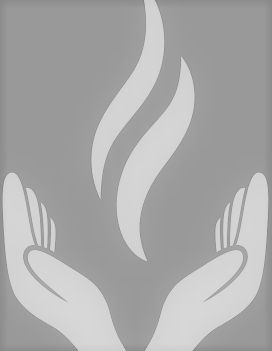 EXAMPLE 1: Pray for your family.EXAMPEL 2: Pray for your teachers.EXAMPLE 3: Pray for our leaders.EXAMPLE 4: Pray for those who are lonely.EXAMPLE 5: Pray for those who are sick.EXAMPLE 6: Pray for someone who has been unkind to you.EXAMPLE 7: Pray for all the children in countries at warEXAMPLE 8: Attend (or read at home) the Stations of the Cross.EXAMPLE 9: Say your morning and night prayers.EXAMPLE 10: Say your meal prayers.EXAMPLE 11: Read the Bible for 15 minutes. EXAMPLE 12: Thank God for your home.EXAMPLE 13: Thank God for as many things as you can think of.EXAMPLE 14: Thank God for your family.EXAMPLE 15: Thank God for your friends.FAST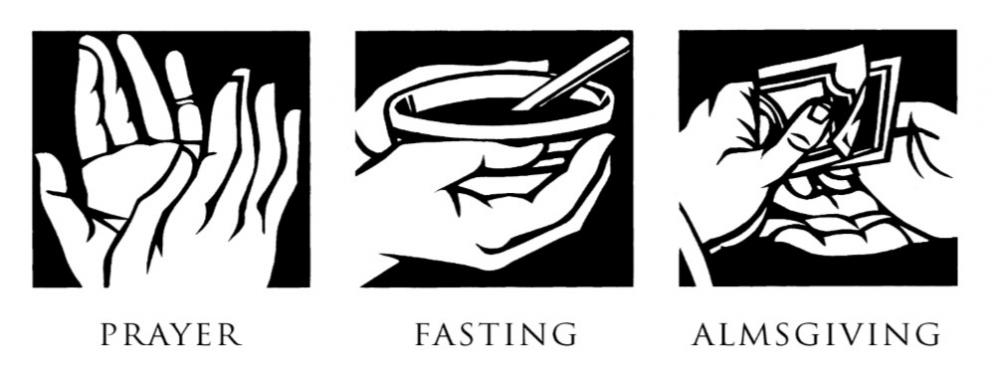 EXAMPLE 1: Let someone borrow something special for the day.  EXAMPEL 2: Give up something in order to turn toward God.EXAMPLE 3: Give up whining and complaining.EXAMPLE 4: Give up electronics/TV/video games.EXAMPLE 5: Give up a treat for one day.EXAMPLE 6: Read a book instead of watching TV.EXAMPLE 7: Color or paint instead of playing video games.EXAMPLE 8: Clean up a mess that somebody else made (without complaining.) EXAMPLE 9: Do not complain or say mean things about anyone.EXAMPLE 10: Eat the food you are served without complaining.EXAMPLE 11: Drink water instead of juice or soda.EXAMPLE 12: Exercise your body instead of playing video games.EXAMPLE 13: Give up television and Internet for one day.EXAMPLE 14: Try very hard not to get angry or to fight.EXAMPLE 15: Don't argue.SERVE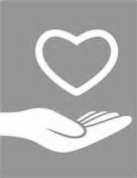 EXAMPLE 1: Draw a picture/write a card to someone to show your love.EXAMPEL 2: Help your siblings with homework or a learning activity.EXAMPLE 3: Help set the table at dinnertime.EXAMPLE 4: Share your toys with your brother or sister.EXAMPLE 5: Put some of your allowance in the poor box at church.EXAMPLE 6: Eat lunch with someone new.EXAMPLE 7: Give someone a hug.EXAMPLE 8: Sort and donate toys you no longer use.EXAMPLE 9: Pick up litter.EXAMPLE 10: Read a story to someone younger.EXAMPLE 11: Perform a good deed for someone outside the family — teacher, friend, relative.EXAMPLE 12: Pick out food to bring to church for those in need.EXAMPLE 13: Do a chore without being asked.EXAMPLE 14: Give someone a compliment.EXAMPLE 15: Include a classmate who is usually left out.